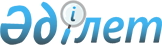 Об Инструкции о порядке совершения таможенных операций в отношении товаров для личного пользования, перемещаемых физическими лицами через таможенную границу, и отражении факта признания таких товаров не находящимися под таможенным контролемРешение Комиссии таможенного союза от 18 июня 2010 года № 311.
      Сноска. Заголовок в редакции решения Коллегии Евразийской экономической комиссии от 14.11.2017 № 148 (вступает в силу по истечении 30 календарных дней с даты его официального опубликования).
      В соответствии с пунктом 7 статьи 7 Соглашения о порядке перемещения физическими лицами товаров для личного пользования через таможенную границу таможенного союза и совершения таможенных операций, связанных с их выпуском, от 18 июня 2010 года
      Комиссия Таможенного союза решила:
      Сноска. Преамбула с изменениями, внесенными решениями Коллегии Евразийской экономической комиссии от 21.01.2014 № 7 (вступает в силу по истечении 30 календарных дней с даты его официального опубликования); от 27.04.2015 № 38 (порядок вступления в силу см. п. 3).


      1. Утвердить прилагаемый Порядок совершения таможенных операций в отношении товаров для личного пользования, перемещаемых через таможенную границу Евразийского экономического союза, либо товаров для личного пользования, временно ввезенных на таможенную территорию Союза, выпуска таких товаров и отражения факта их признания не находящимися под таможенным контролем.
      Сноска. Пункт 1 в редакции решения Коллегии Евразийской экономической комиссии от 14.11.2017 № 148 (вступает в силу по истечении 30 календарных дней с даты его официального опубликования).


      2. Настоящее Решение вступает в силу с даты временного применения Соглашения о порядке перемещения физическими лицами товаров для личного пользования через таможенную границу таможенного союза и совершения таможенных операций, связанных с их выпуском, от 18 июня 2010 года.
      Сноска. Пункт 2 с изменением, внесенным решением Коллегии Евразийской экономической комиссии от 27.04.2015 № 38 (порядок вступления в силу см. п. 3).


       Члены Комиссии Таможенного союза: Порядок совершения таможенных операций в отношении товаров для личного пользования, перемещаемых через таможенную границу Евразийского экономического союза, либо товаров для личного пользования, временно ввезенных на таможенную территорию Союза, выпуска таких товаров и отражения факта их признания не находящимися под таможенным контролем
      Сноска. Заголовок в редакции решения Коллегии Евразийской экономической комиссии от 14.11.2017 № 148 (вступает в силу по истечении 30 календарных дней с даты его официального опубликования).
      Сноска. По тексту за исключением части первой пункта 1, слова "таможенного союза" заменены словами "Таможенного союза" решением Коллегии Евразийской экономической комиссии от 21.01.2014 № 7 (вступает в силу по истечении 30 календарных дней с даты его официального опубликования); по тексту слова "государство – член Таможенного союза" в соответствующих числе и падеже заменены словами "государство – член Союза" в соответствующих числе и падеже, слова "таможенным законодательством Таможенного союза" заменены словами "международными договорами и актами, составляющими право Союза" в соответствии с решением Коллегии Евразийской экономической комиссии от 27.04.2015 № 38 (порядок вступления в силу см. п. 3); слова "настоящая Инструкция" в соответствующем падеже заменены словами "настоящий Порядок" в соответствующем падеже, слова "авто-, мототранспортного средства" в соответствующем числе заменены словами "авто- и мототранспортного средства" в соответствующем числе решением Коллегии Евразийской экономической комиссии от 14.11.2017 № 148 (вступает в силу по истечении 30 календарных дней с даты его официального опубликования).
      1. Для целей настоящего Порядка используются понятия, которые означают следующее:
      "аэропорт трансфера" - международный аэропорт, являющийся местом убытия с таможенной территории Евразийского экономического союза или местом прибытия на таможенную территорию Евразийского экономического союза;
      "трансферный багаж" - товары для личного пользования, не подлежащие таможенному декларированию в соответствии с международными договорами и актами, составляющими право Евразийского экономического союза, перемещаемые физическим лицом в сопровождаемом багаже, зарегистрированном в аэропорту отправления на таможенной территории Евразийского экономического союза (за пределами таможенной территории Евразийского экономического союза) и принятом авиаперевозчиком к воздушной перевозке до аэропорта назначения за пределами таможенной территории Евразийского экономического союза (на таможенной территории Евразийского экономического союза) с промежуточной посадкой в аэропорту трансфера.
      Иные понятия, используемые в настоящем Порядке, понимаются в значениях, определенных в Таможенном кодексе Евразийского экономического союза (далее – Кодекс), а понятия гражданского законодательства и других отраслей законодательства, используемые в настоящем Порядке, применяются в каждом из государств - членов Евразийского экономического союза (далее - Союз) в том значении, в котором они используются в соответствующих отраслях законодательства этих государств.
      Сноска. Пункт 1 с изменениями, внесенными решениями Коллегии Евразийской экономической комиссии от 27.04.2015 № 38 (порядок вступления в силу см. п. 3); от 01.09.2015 № 103 (вступает в силу по истечении 30 календарных дней с даты его официального опубликования); от 14.11.2017 № 148 (вступает в силу по истечении 30 календарных дней с даты его официального опубликования).


      2. В местах совершения таможенных операций таможенным органом государства-члена Союза (далее – таможенный орган) должна быть обеспечена возможность ознакомления физических лиц с информацией, необходимой для таможенного декларирования товаров для личного пользования (далее – товаров) и их представления таможенному органу для выпуска.
      Такая информация должна содержать основные положения международных договоров и актов, составляющих право Союза, определяющие порядок и условия перемещения физическими лицами товаров для личного пользования через таможенную границу Союза (далее - таможенная граница), включая таможенное декларирование товаров, а также предупреждение об ответственности за нарушение положений международных договоров и актов, составляющих право Союза.
      Информация может находиться на стендах, щитах, табло и (или) других устройствах с информационными материалами, в буклетах и (или) иных информационных материалах, изложенных на государственном языке государства-члена Союза, русском и английском языках, а также на любом другом языке, использование которого будет признано таможенным органом целесообразным в месте совершения таможенных операций.
      Для заполнения пассажирской таможенной декларации (далее – декларация) должны быть оборудованы места с достаточным количеством чистых бланков декларации, а также образцов ее заполнения на государственном языке государства-члена Союза, русском и английском языках, а также на любом другом языке, использование которого будет признано таможенным органом целесообразным в месте совершения таможенных операций.
      Для разъяснения физическим лицам требований международных договоров и актов, составляющих право Союза, по совершению таможенных операций в месте совершения таких операций должны находиться должностные лица таможенного органа, обладающие опытом практической работы.
      Сноска. Пункт 2 с изменением, внесенными решением Коллегии Евразийской экономической комиссии от 27.04.2015 № 38 (порядок вступления в силу см. п. 3).


      3. Таможенное декларирование товаров может осуществляться в таможенном органе, отличном от таможенного органа, в котором находится такой товар, в случаях и порядке, предусмотренном законодательством государства-члена Союза, при условии размещения таких таможенных органов на территории одного государства-члена Союза.
      Сноска. Пункт 3 с изменениями, внесенными решением Коллегии Евразийской экономической комиссии от 02.10.2012 № 183 (вступает в силу с 01.01.2013).


      4. После заполнения декларации декларант подает ее уполномоченному должностному лицу таможенного органа и предъявляет декларируемые товары и документы, подтверждающие сведения, заявленные в декларации.
      Должностное лицо таможенного органа вправе потребовать письменный перевод документов, составленных на иностранном языке, на государственный язык государства-члена Союза, таможенному органу которого подается декларация, или русский язык, за исключением случаев, предусмотренных частью третьей настоящего пункта. В случае осуществления перевода документов декларантом или таможенным представителем, такой перевод заверяется подписью декларанта либо уполномоченного лица таможенного представителя.
      Должностные лица таможенного органа обязаны принимать на иностранном языке следующие документы:
      паспорт или иной документ, удостоверяющий личность собственника либо владельца товаров и его место жительства;
      свидетельство о регистрации (технический паспорт, технический талон) авто- и мототранспортного средства, или документ, его заменяющий, при выпуске авто- и мототранспортных средств, зарегистрированных на территории иностранного государства, перемещаемых через таможенную границу.
      5. При регистрации декларации уполномоченное должностное лицо таможенного органа зачеркивает незаполненные декларантом строки декларации и регистрирует ее в порядке, установленном Министерством финансов Республики Армения, Государственным таможенным комитетом Республики Беларусь, Комитетом государственных доходов Министерства финансов Республики Казахстан, Государственной таможенной службой при Правительстве Кыргызской Республики и Федеральной таможенной службой соответственно (далее – центральные таможенные органы). С момента регистрации декларация становится документом, свидетельствующим о фактах, имеющих юридическое значение.
      Сноска. Пункт 5 в редакции решения Коллегии Евразийской экономической комиссии от 27.04.2015 № 38 (порядок вступления в силу см. п. 3); с изменением, внесенным решением Коллегии Евразийской экономической комиссии от 06.10.2015 № 129 (вступает в силу по истечении 30 календарных дней с даты его официального опубликования).


      6. Декларация не регистрируется таможенным органом, если:
      1) декларация подана таможенному органу, не правомочному регистрировать таможенные декларации;
      2)  декларация подана не уполномоченным лицом;
      3) декларация содержит неразборчивые записи, подчистки, помарки и исправления, за исключением случаев, предусмотренных Кодексом, и (или) незаполненные графы;
      4)  декларация не подписана, либо не удостоверена надлежащим образом или составлена не по установленной форме;
      5)  не предъявлены декларируемые товары.
      7. Отказ в регистрации декларации оформляется путем внесения должностным лицом таможенного органа в раздел "Для служебных отметок" основного формуляра декларации записи: "Отказано в регистрации в связи с..." с указанием мотивированной причины и даты отказа. Запись заверяется оттиском личной номерной печати уполномоченного должностного лица таможенного органа.
      Декларация с оформленным отказом в регистрации возвращается декларанту.
      8. Сведения, заявленные в декларации, могут быть изменены или дополнены до выпуска товаров с разрешения таможенного органа по мотивированному обращению декларанта, если вносимые изменения и дополнения не влияют на принятие решения о выпуске товаров и не влекут необходимости изменять сведения, влияющие на определение размера сумм таможенных платежей и соблюдение запретов и ограничений.
      Изменение и дополнение сведений, заявленных в зарегистрированной декларации, не может повлечь за собой заявление сведений о товарах иных, чем те, которые были указаны в зарегистрированной декларации.
      9. При соблюдении декларантом порядка и условий, предусмотренных международными договорами и актами, составляющими право Союза, должностным лицом таможенного органа осуществляется выпуск товаров.
      10. Выпуск товаров оформляется путем проставления в графе "М. П." раздела "Для служебных отметок" всех экземпляров основного и дополнительного формуляров декларации, а также на всех листах описи товаров оттиска личной номерной печати должностного лица таможенного органа, осуществившего такой выпуск. Центральным таможенным органом могут быть предусмотрены дополнительные отметки, свидетельствующие о выпуске товаров для личного пользования.
      Сноска. Пункт 10 с изменением, внесенным решением Коллегии Евразийской экономической комиссии от 21.01.2014 № 7 (вступает в силу по истечении 30 календарных дней с даты его официального опубликования).


       11. При несоблюдении декларантом условий, предусмотренных международными договорами и актами, составляющими право Союза, таможенный орган отказывает в выпуске товаров.
      Отказ в выпуске товаров оформляется путем внесения в раздел "Для служебных отметок" основного формуляра декларации записи: "Отказано в выпуске в связи с..." с указанием мотивированной причины и даты отказа. Запись заверяется оттиском личной номерной печати уполномоченного должностного лица таможенного органа.
      Экземпляр декларации с отказом в выпуске либо копия такой декларации, заверенная оттиском личной номерной печати уполномоченного должностного лица таможенного органа, выдается декларанту.
      Если декларант принимает решение о вывозе с таможенной территории Союза (далее – таможенная территория) товаров, в отношении которых при ввозе на таможенную территорию таможенным органом было отказано в выпуске, такой отказ является одновременно разрешением на убытие таких товаров с таможенной территории, если такие товары не покидали место прибытия, за исключением случаев, когда товары являются объектами административного или уголовного правонарушения. Вывоз может осуществляться декларантом или любым физическим лицом по поручению декларанта.
      Сноска. Пункт 11 с изменением, внесенными решением Коллегии Евразийской экономической комиссии от 27.04.2015 № 38 (порядок вступления в силу см. п. 3).


      12. В случае, если декларантом в одной декларации указаны несколько товаров, а выпуск может быть произведен только в отношении части таких товаров, таможенным органом отказывается в выпуске всех товаров. При этом декларант вправе подать новую декларацию на товары, в отношении которых им соблюдаются условия для выпуска товаров, предусмотренные международными договорами и актами, составляющими право Союза.
      13. При вывозе товаров с таможенной территории выпуск товаров является одновременно разрешением на их убытие с таможенной территории.
      14. При выпуске в свободное обращение авто- и мототранспортных средств центральным таможенным органом может быть предусмотрено оформление дополнительных документов, подтверждающих выпуск таких товаров.
      15. При выпуске временно ввозимых транспортных средств для личного пользования,  подлежащих таможенному декларированию, с освобождением от уплаты таможенных платежей, в основном и дополнительных листах основного формуляра декларации должностным лицом таможенного органа в графу "Для служебных отметок" вносится запись: "Срок временного ввоза до __________" с указанием даты (день, месяц и год) включительно, до истечения которой декларант обязан обратиться в таможенный орган за продлением срока временного ввоза, вывезти транспортные средства с таможенной территории либо совершить иные действия, предусмотренные международными договорами и актами, составляющими право Союза. 
      Сноска. Пункт 15 с изменением, внесенными решением Коллегии Евразийской экономической комиссии от 18.08.2015 № 90 (вступает в силу по истечении 30 календарных дней с даты его официального опубликования).


      16. В отношении временно ввозимых на таможенную территорию либо обратно вывозимых с этой территории авто- и мототранспортных средств центральным таможенным органом может быть установлена возможность и порядок использования в качестве декларации иных документов, которые будут применяться при неоднократном перемещении авто- и мототранспортных средств через таможенную границу (далее – иной документ), а также их форма и порядок оформления таможенным органом с учетом положений пункта 19 настоящего Порядка.
      Сноска. Пункт 16 с изменениями, внесенными решением Коллегии Евразийской экономической комиссии от 02.10.2012 № 183 (вступает в силу с 01.01.2013).


      17. Для продления срока временного ввоза транспортных средств для личного пользования, декларант до истечения срока временного ввоза обязан обратиться в таможенный орган с заявлением произвольной формы о необходимости продления указанного срока  и представить должностному лицу таможенного органа декларацию (для транспортных средств) или иной документ (для авто- и мототранспортных средств), оформленные таможенным органом при временном ввозе такой категории товаров для личного пользования, а также выполнить иные таможенные операции, предусмотренные международными договорами и актами, составляющими право Союза.
      Продление срока временного ввоза отражается в разделе "Для служебных отметок" представленной декларантом декларации (ином документе) и в заявлении путем внесения должностным лицом таможенного органа записи "Срок продлен до ___" с указанием даты (день, месяц и год включительно), до истечения которой декларант обязан обратиться в таможенный орган для повторного продления установленного таможенным органом срока временного ввоза в пределах максимального срока, предусмотренного пунктами 1 и 2 статьи 264 Кодекса, либо для таможенного декларирования таможенному органу с целью выпуска в свободное обращение, с целью обратного вывоза или помещения под таможенные процедуры, установленные международными договорами и актами, составляющими право Союза. Запись заверяется оттиском личной номерной печати уполномоченного должностного лица таможенного органа, осуществившего такое продление.
      Оригинал декларации (иного документа) с отметками о продлении срока временного ввоза возвращается декларанту. Заявление с приложением копии декларации (иного документа) с отметками о продлении временного ввоза остается в делах таможенного органа.
      Таможенный орган, осуществивший продление срока временного ввоза, информирует с использованием национального программного средства об этом таможенный орган, в котором указанное транспортное средство находится на контроле, то есть таможенный орган, оформивший временный ввоз такого транспортного средства.
      Сноска. Пункт 17 с изменениями, внесенными решениями Коллегии Евразийской экономической комиссии от 02.10.2012 № 183 (вступает в силу с 01.01.2013); от 18.08.2015 № 90 (вступает в силу по истечении 30 календарных дней с даты его официального опубликования); от 14.11.2017 № 148 (вступает в силу по истечении 30 календарных дней с даты его официального опубликования).


      18. Таможенный орган отказывает в продлении срока временного ввоза в случаях, если:
      1) заявление о продлении срока временного ввоза подано таможенному органу, не правомочному осуществлять продление срока временного ввоза;
      2)  заявление подано неуполномоченным лицом;
      3) не представлены заявление и (или) декларация (иной документ), оформленные при временном ввозе транспортного средства;
      4)  заявление не подписано, либо не удостоверено надлежащим образом.
      При отказе в продлении срока временного ввоза должностным лицом таможенного органа в предоставленной декларантом декларации или ином документе и в заявлении вносится запись: "Отказано в продлении в связи с __________" с указанием мотивированных причин отказа и его даты. Запись заверяется оттиском личной номерной печати должностного лица, принявшего решение об отказе в продлении срока временного ввоза.
      Сноска. Пункт 18 с изменением, внесенными решением Коллегии Евразийской экономической комиссии от 18.08.2015 № 90 (вступает в силу по истечении 30 календарных дней с даты его официального опубликования).


      181. В случае обращения декларанта в таможенный орган для продления срока временного ввоза транспортного средства для личного пользования по истечении установленного таможенным органом срока временного ввоза таможенный орган продлевает срок временного ввоза такого транспортного средства в порядке, определенном пунктом 17 настоящего Порядка, со дня, следующего за днем истечения установленного срока, в пределах максимального срока, предусмотренного пунктами 1 и 2 статьи 264 Кодекса, либо отказывает в продлении срока временного ввоза в случаях и порядке, определенных пунктом 18 настоящего Порядка.
      Сноска. Инструкция дополнена пунктом 181 в соответствии с решением Коллегии Евразийской экономической комиссии от 18.08.2015 № 90 (вступает в силу по истечении 30 календарных дней с даты его официального опубликования); с изменением, внесенным решением Коллегии Евразийской экономической комиссии от 14.11.2017 № 148 (вступает в силу по истечении 30 календарных дней с даты его официального опубликования).


      19. Таможенное декларирование транспортных средств для личного пользования, зарегистрированных на территории иностранного государства и временно ввезенных на таможенную территорию, при их обратном вывозе физическими лицами за пределы такой территории осуществляется декларантом путем подачи должностному лицу уполномоченного таможенного органа декларации (иного документа), оформленной (оформленного) при временном ввозе таких транспортных средств.
      Должностным лицом уполномоченного таможенного органа в разделе "Для служебных отметок" декларации (иного документа), указанной (указанного) в части первой настоящего пункта, вносится запись "Вывоз" и проставляется дата внесения такой записи. Запись заверяется оттиском личной номерной печати должностного лица уполномоченного таможенного органа. Данный экземпляр декларации (иного документа) возвращается физическому лицу.
      При наличии у физических лиц, осуществляющих обратный вывоз транспортных средств, указанных в части первой настоящего пункта, иных товаров, подлежащих таможенному декларированию, таможенное декларирование таких товаров осуществляется декларантом путем подачи должностному лицу уполномоченного таможенного органа отдельной декларации, заполненной при их вывозе.
      В случае утраты декларации (иного документа), указанной (указанного) в части первой настоящего пункта, таможенное декларирование транспортных средств, указанных в части первой настоящего пункта, при их обратном вывозе осуществляется путем подачи должностному лицу уполномоченного таможенного органа декларации, заполненной при их обратном вывозе. При этом, если у физического лица, осуществляющего обратный вывоз таких транспортных средств, имеются товары, подлежащие таможенному декларированию, такие товары могут декларироваться в одной декларации с обратно вывозимыми транспортными средствами. В представленной декларации должностным лицом уполномоченного таможенного органа проставляются отметки, свидетельствующие о выпуске (отказе в выпуске). Данный экземпляр декларации возвращается физическому лицу.
      Порядок оформления таможенным органом иного документа, предусмотренного в пункте 16 настоящего Порядка (в случае его использования), при осуществлении обратного вывоза временно ввезенных авто- и мототранспортных средств определяется центральным таможенным органом.
      Таможенный орган, осуществивший выпуск транспортных средств, указанных в части первой настоящего пункта, при их обратном вывозе информирует об этом при помощи национального программного средства таможенный орган, оформивший временный ввоз таких транспортных средств.
      В случае вывоза с таможенной территории физическим лицом временно ввезенного транспортного средства для личного пользования по истечении установленного таможенным органом срока временного ввоза, но в пределах максимального срока, предусмотренного пунктами 1 и 2 статьи 264 Кодекса, решение таможенного органа о выпуске такого транспортного средства является одновременно решением о продлении срока его временного ввоза со дня, следующего за днем истечения установленного срока, до дня вывоза транспортного средства. При этом положения пунктов 17, 18 и 181 настоящего Порядка не применяются.
      Сноска. Пункт 19 в редакции решения Коллегии Евразийской экономической комиссии от 02.10.2012 № 183 (вступает в силу с 01.01.2013); с изменением, внесенными решением Коллегии Евразийской экономической комиссии от 18.08.2015 № 90 (вступает в силу по истечении 30 календарных дней с даты его официального опубликования); от 14.11.2017 № 148 (вступает в силу по истечении 30 календарных дней с даты его официального опубликования).


      20. Для выпуска в свободное обращение до истечения срока временного ввоза транспортного средства для личного пользования физическое лицо обязано представить таможенному органу декларацию или иной документ, оформленные при временном ввозе.
      201. Разрешение на передачу декларантом, являющимся иностранным физическим лицом, временно ввезенного на таможенную территорию транспортного средства для личного пользования физическому лицу государства – члена Союза выдается таможенным органом после предоставления декларантом обеспечения исполнения обязанности по уплате таможенных пошлин, налогов на основании заявления декларанта. Указанное заявление составляется в произвольной форме и содержит сведения о:
      декларанте (фамилия, имя и отчество (при наличии), реквизиты документа, удостоверяющего личность); 
      транспортном средстве для личного пользования (регистрационный номер, вид, марка, номер кузова или идентификационный номер, номер шасси (при наличии));
      физическом лице, которому такое транспортное средство для личного пользования передается (фамилия, имя и отчество (при наличии), реквизиты документа, удостоверяющего личность, адрес места жительства (регистрации), гражданство (подданство), дата рождения, а также сведения о постановке на учет в налоговом органе (при наличии) (в Республике Армения – учетный номер налогоплательщика, в Республике Беларусь – идентификационный номер, в Республике Казахстан – индивидуальный идентификационный номер, в Кыргызской Республике – персональный идентификационный номер, в Российской Федерации – идентификационный номер налогоплательщика)). 
      Разрешение на передачу временно ввезенного на таможенную территорию транспортного средства для личного пользования отражается в декларации (в разделе "Для служебных отметок") или ином документе, оформленных таможенным органом при временном ввозе на таможенную территорию такого транспортного средства для личного пользования, путем внесения должностным лицом таможенного органа записи "Разрешена передача ТС _________" с указанием фамилии, имени и отчества (при наличии) физического лица, которому такое транспортное средство для личного пользования передается, и реквизитов документа, удостоверяющего его личность, а также реквизитов документа, подтверждающего предоставление обеспечения исполнения обязанности по уплате таможенных пошлин, налогов, и суммы такого обеспечения. Запись заверяется оттиском личной номерной печати должностного лица таможенного органа, выдавшего такое разрешение. 
      Оригиналы заявления и декларации (иного документа) с разрешением таможенного органа на передачу временно ввезенного на таможенную территорию транспортного средства для личного пользования возвращаются декларанту для последующей передачи физическому лицу, которому передается транспортное средство для личного пользования, а копия такого заявления и копия декларации (иного документа) остаются в таможенном органе.
      В случае утраты декларации или иного документа, оформленных таможенным органом при временном ввозе на таможенную территорию транспортного средства для личного пользования, разрешение на передачу такого транспортного средства для личного пользования отражается в заявлении, указанном в части первой настоящего пункта, путем внесения должностным лицом таможенного органа записи "Разрешена передача ТС _________" с указанием реквизитов документа, подтверждающего предоставление обеспечения исполнения обязанности по уплате таможенных пошлин, налогов, и суммы такого обеспечения. Запись заверяется оттиском личной номерной печати должностного лица таможенного органа, выдавшего такое разрешение.
      Оригинал заявления с разрешением таможенного органа на передачу временно ввезенного на таможенную территорию транспортного средства для личного пользования возвращается декларанту для последующей передачи физическому лицу, которому передается транспортное средство для личного пользования, а копия такого заявления остается в таможенном органе.
      Сноска. Порядок дополнен пунктом 201 в соответствии с решением Коллегии Евразийской экономической комиссии от 14.11.2017 № 148 (вступает в силу по истечении 30 календарных дней с даты его официального опубликования).


      202. Разрешение на передачу декларантом временно ввезенного на таможенную территорию транспортного средства для личного пользования иному лицу (физическому лицу, в том числе индивидуальному предпринимателю, юридическому лицу, организации, не являющейся юридическим лицом) для вывоза с таможенной территории, если такой вывоз не может быть осуществлен декларантом по причине его тяжелой болезни или по иной объективной причине, выдается таможенным органом на основании заявления декларанта при представлении документа, подтверждающего тяжелую болезнь декларанта или иную объективную причину.
      Разрешение на передачу декларантом временно ввезенного на таможенную территорию транспортного средства для личного пользования иному лицу, указанному в части первой настоящего пункта, для вывоза с таможенной территории, если такой вывоз не может быть осуществлен декларантом по причине его смерти, тяжелой болезни, признания декларанта безвестно отсутствующим, выдается таможенным органом на основании заявления лица, которому такое транспортное средство для личного пользования передается, при представлении документа, подтверждающего смерть, тяжелую болезнь декларанта, признание декларанта безвестно отсутствующим.
      Заявления, указанные в частях первой и второй настоящего пункта, составляются в произвольной форме. 
      В заявлении о передаче временно ввезенного на таможенную территорию транспортного средства для личного пользования физическому лицу (за исключением индивидуального предпринимателя) должны содержаться сведения о:
      декларанте (фамилия, имя и отчество (при наличии), реквизиты документа, удостоверяющего личность);
      транспортном средстве для личного пользования (марка, модель, регистрационный номер, идентификационный номер, номер кузова (при наличии), номер шасси (при наличии), момент выпуска (дата изготовления) авто- и мототранспортного средства для личного пользования и (или) прицепа к авто- и мототранспортному средству для личного пользования, вид, регистрационный номер водного судна, воздушного судна);
      физическом лице, которому транспортное средство для личного пользования передается (фамилия, имя и отчество (при наличии), реквизиты документа, удостоверяющего личность, адрес места жительства (регистрации) и (или) места пребывания на территории государства – члена Союза, гражданство (подданство), дата рождения, а также сведения о постановке на учет в налоговом органе (при наличии) (в Республике Армения – номерной знак общественных услуг (НЗОУ), в Республике Беларусь – идентификационный номер (ИН), в Республике Казахстан – индивидуальный идентификационный номер (ИИН), в Кыргызской Республике – персональный идентификационный номер (ПИН), в Российской Федерации – идентификационный номер налогоплательщика (ИНН)).
      Разрешение на передачу временно ввезенного на таможенную территорию транспортного средства для личного пользования физическому лицу (за исключением индивидуального предпринимателя) отражается в декларации (в разделе "Для служебных отметок") или ином документе, оформленных таможенным органом при временном ввозе на таможенную территорию такого транспортного средства для личного пользования, путем внесения должностным лицом таможенного органа записи "Разрешена передача ТС для вывоза _____________" с указанием фамилии, имени и отчества (при наличии) физического лица, которому такое транспортное средство для личного пользования передается, и реквизитов документа, удостоверяющего его личность. Запись заверяется оттиском личной номерной печати должностного лица таможенного органа, выдавшего такое разрешение.
      В заявлении о передаче временно ввезенного на таможенную территорию транспортного средства для личного пользования юридическому лицу, организации, не являющейся юридическим лицом, индивидуальному предпринимателю должны содержаться сведения о:
      декларанте (фамилия, имя и отчество (при наличии), реквизиты документа, удостоверяющего личность);
      транспортном средстве для личного пользования (марка, модель, регистрационный номер, идентификационный номер, номер кузова (при наличии), номер шасси (при наличии), момент выпуска (дата изготовления) авто- и мототранспортного средства для личного пользования и (или) прицепа к авто- и мототранспортному средству для личного пользования, вид, регистрационный номер водного судна, воздушного судна);
      юридическом лице, организации, не являющейся юридическим лицом, индивидуальном предпринимателе, которым транспортное средство для личного пользования передается (наименование (краткое (сокращенное) или полное) юридического лица, организации, не являющейся юридическим лицом, либо фамилия, имя и отчество (при наличии) индивидуального предпринимателя, место нахождения юридического лица, организации, не являющейся юридическим лицом, либо адрес места жительства (регистрации) индивидуального предпринимателя, сведения о постановке на учет в налоговом органе (при наличии) (в Республике Армения – учетный номер налогоплательщика (УНН), в Республике Беларусь – учетный номер плательщика (УНП), в Республике Казахстан – бизнес-идентификационный номер (БИН) либо индивидуальный идентификационный номер (ИИН), в Кыргызской Республике – идентификационный налоговый номер (ИНН) либо персональный идентификационный номер (ПИН), в Российской Федерации – идентификационный номер налогоплательщика (ИНН) и код причины постановки на учет (КПП)), контактные реквизиты (номера телефона, факса, адрес электронной почты и т. п.);
      датах и номерах договора перевозки транспортного средства для личного пользования, транспортного (перевозочного) документа, которые подтверждаются договором перевозки транспортного средства для личного пользования, транспортным (перевозочным) документом.
      Разрешение на передачу временно ввезенного на таможенную территорию транспортного средства для личного пользования юридическому лицу, организации, не являющейся юридическим лицом, индивидуальному предпринимателю отражается в декларации (в разделе "Для служебных отметок") или ином документе, оформленных таможенным органом при временном ввозе на таможенную территорию такого транспортного средства для личного пользования, путем внесения должностным лицом таможенного органа записи "Разрешена передача ТС для вывоза ____________" с указанием наименования юридического лица, организации, не являющейся юридическим лицом, либо фамилии, имени и отчества (при наличии) индивидуального предпринимателя, которым такое транспортное средство для личного пользования передается, сведений об их постановке на учет в налоговом органе (при наличии), а также даты и номера договора перевозки транспортного средства для личного пользования, транспортного (перевозочного) документа. Запись заверяется оттиском личной номерной печати должностного лица таможенного органа, выдавшего такое разрешение.
      Оригиналы заявления и декларации (иного документа) с разрешением таможенного органа на передачу временно ввезенного на таможенную территорию транспортного средства для личного пользования возвращаются декларанту для последующей передачи физическому лицу, в том числе индивидуальному предпринимателю, или представителю юридического лица, организации, не являющейся юридическим лицом, индивидуального предпринимателя, которым передается такое транспортное средство, либо непосредственно указанным лицам (в случае, если заявление подано данными лицами), а копия такого заявления и копия декларации (иного документа) остаются в таможенном органе.
      В случае утраты декларации или иного документа, оформленных таможенным органом при временном ввозе на таможенную территорию транспортного средства для личного пользования, разрешение на передачу такого транспортного средства отражается в заявлениях, указанных в частях первой и второй настоящего пункта, путем внесения должностным лицом таможенного органа записи "Разрешена передача ТС для вывоза __________ до ________" с указанием даты окончания срока временного ввоза (день, месяц и год). Запись заверяется оттиском личной номерной печати должностного лица таможенного органа, выдавшего такое разрешение. 
      В случае, предусмотренном частью шестой настоящего пункта, оригинал заявления с разрешением таможенного органа на передачу временно ввезенного на таможенную территорию транспортного средства для личного пользования возвращается декларанту для последующей передачи физическому лицу, в том числе индивидуальному предпринимателю, или представителю юридического лица, организации, не являющейся юридическим лицом, индивидуального предпринимателя, которым передается такое транспортное средство, либо непосредственно указанным лицам (в случае, если заявление подано данными лицами), а копия такого заявления остается в таможенном органе.
      Сноска. Порядок дополнен пунктом 202 в соответствии с решением Коллегии Евразийской экономической комиссии от 14.11.2017 № 148 (вступает в силу по истечении 30 календарных дней с даты его официального опубликования); с изменениями, внесенными Решением Коллегии Евразийской экономической комиссии от 12.05.2022 № 73 (вступает в силу по истечении 30 календарных дней с даты его официального опубликования).


      21. В случае, если  товары принимались к перевозке авиаперевозчиком за пределами таможенной территории как сопровождаемый багаж, но в процессе перевозки по причинам, не зависящим от физического лица, не были доставлены в место доставки на таможенной территории одновременно с прибытием физического лица, такие товары рассматриваются как прибывшие в несопровождаемом багаже (далее – досылаемый из-за границы багаж).
      При таможенном декларировании декларантом товаров, прибывших в сопровождаемом багаже и выполнении условий, предусмотренных международными договорами и актами, составляющими право Союза, осуществляется выпуск таких товаров.
      При наличии товаров, которые будут доставлены как досылаемый из-за границы багаж, если в отношении таких товаров не установлены запреты или ограничения на ввоз и  не подлежат уплате таможенные платежи, на такие товары декларантом подается таможенная декларация (далее - предварительная декларация) в двух экземплярах. При этом, должностным лицом таможенного органа в разделе "Для служебных отметок" основного формуляра предварительной декларации указывается дата и регистрационный номер (при наличии), свидетельствующие о выпуске в свободное обращение товаров, прибывших в сопровождаемом багаже. Запись заверяется оттиском личной номерной печати.
      Один экземпляр предварительной декларации хранится в таможенном органе совместно с декларацией, составленной в отношении товаров, перемещаемых в сопровождаемом багаже, до прибытия товаров в досылаемом из-за границы багаже, другой экземпляр предварительной декларации – у декларанта (перевозчика или иного уполномоченного лица).
      По прибытии досылаемый из-за границы багаж для целей выпуска в свободное обращение предоставляется таможенному органу декларантом таких товаров, перевозчиком или иным уполномоченным лицом. Должностное лицо таможенного органа осуществляет регистрацию предварительной декларации с указанием даты регистрации.
      Должностное лицо таможенного органа в целях подтверждения заявленных декларантом сведений осуществляет таможенный контроль, по результатам которого принимает решение о возможности выпуска таких товаров.
      В случае, если в ходе таможенного контроля в досылаемом из-за границы багаже выявлены товары, в отношении которых установлены запреты или ограничения на ввоз и (или) подлежат уплате таможенные платежи, в отношении всех товаров, содержащихся в досылаемом из-за границы багаже таможенным органом отказывается в выпуске таких товаров.
      Сноска. Пункт 21 с изменениями, внесенными решением Коллегии Евразийской экономической комиссии от 02.10.2012 № 183 (вступает в силу с 01.01.2013).


      22. В отношении трансферного багажа таможенный контроль в форме таможенного осмотра с применением технических средств может проводиться в отсутствие физического лица по предъявлению авиаперевозчиком или уполномоченным им лицом, осуществляющим деятельность в аэропорту трансфера (далее - уполномоченное лицо), при условии:
      1) информирования авиаперевозчиком или уполномоченным лицом физических лиц о возможности регистрации багажа в качестве трансферного только при отсутствии в нем товаров, подлежащих таможенному декларированию, об условиях, ограничениях и ответственности, которые возникают после регистрации багажа в качестве трансферного.
      Информирование физических лиц может осуществляться в том числе путем размещения соответствующей информации на официальных сайтах авиаперевозчика или уполномоченного лица в информационно-телекоммуникационной сети "Интернет", в средствах массовой инфорхмации, распространяемых в аэропортах и на воздушных судах, на стендах, щитах, табло и других носителях с информационными материалами, которыми оборудованы информационные зоны и стойки регистрации пассажиров и их багажа в аэропорту отправления, или включения такой информации в договор воздушной перевозки пассажира;
      2) обеспечения авиаперевозчиком идентификации трансферного багажа и установления принадлежности такого багажа физическому лицу с использованием номерной багажной бирки;
      3) представления авиаперевозчиком таможенному органу до прибытия воздушного судна в аэропорт трансфера следующих сведений о физических лицах и их трансферном багаже в электронном виде в соответствии с техническими требованиями, определяемыми центральным таможенным органом:
      дата выполнения рейса и номер рейса;
      общее количество мест и общий вес трансферного багажа, перемещаемого на воздушном судне;
      количество мест и общий вес трансферного багажа каждого физического лица;
      сведения о трансферном багаже, являющемся негабаритным, тяжеловесным или требующем особых условий перевозки (при наличии);
      номер номерной багажной бирки каждого места трансферного багажа;
      фамилия, имя, отчество (при наличии) физического лица;
      реквизиты документа, удостоверяющего личность физического лица;
      полный маршрут воздушной перевозки физического лица в соответствии с договором воздушной перевозки пассажира, включая начальный пункт отправления и конечный пункт назначения;
      сведения о физических лицах, сопровождающих иных физических лиц или следующих в составе группы (при наличии);
      фамилия, имя, отчество (при наличии) физического лица, трансферный багаж которого не будет доставлен авиаперевозчиком одновременно с физическим лицом в аэропорт трансфера в нарушение договора воздушной перевозки пассажира (при наличии такой информации);
      4) соответствия аэропорта трансфера требованиям, предусмотренным пунктом 74 Единых типовых требований к оборудованию и материально-техническому оснащению зданий, помещений и сооружений, необходимых для организации государственного контроля в пунктах пропуска через таможенную границу Евразийского экономического союза, утвержденных Решением Комиссии Таможенного союза от 22 июня 2011 г. № 688.
      Сноска. Пункт 22 в редакции решения Коллегии Евразийской экономической комиссии от 01.09.2015 № 103 (вступает в силу по истечении 30 календарных дней с даты его официального опубликования); с изменениями, внесенными решением Совета Евразийской экономической комиссии от 03.03.2017 № 34 (вступает в силу по истечении 30 календарных дней с даты его официального опубликования).


      221. При принятии физическим лицом решения о таможенном декларировании в аэропорту трансфера товаров, принятых авиаперевозчиком к воздушной перевозке в качестве трансферного багажа, авиаперевозчик или уполномоченное лицо обеспечивает доставку такого багажа в место совершения таможенных операций, связанных с таможенным декларированием товаров.
      Сноска. Инструкция дополнена пунктом 221 в редакции решения Коллегии Евразийской экономической комиссии от 01.09.2015 № 103 (вступает в силу по истечении 30 календарных дней с даты его официального опубликования).


      222. Если при проверке сведений, указанных в подпункте 3 пункта 22 настоящего Порядка, и (или) при таможенном осмотре таможенным органом выявлены признаки, указывающие на возможное наличие в трансферном багаже товаров, подлежащих таможенному декларированию, уполномоченное должностное лицо таможенного органа незамедлительно уведомляет с использованием информационных систем авиаперевозчика или уполномоченное лицо о необходимости розыска физического лица, перемещающего такой трансферный багаж, обеспечения присутствия этого физического лица при дальнейшем проведении таможенного контроля, а также исключения для него возможности проследовать на борт воздушного судна до завершения таможенного контроля. Такой таможенный контроль товаров осуществляется в присутствии физического лица после прохождения им таможенного контроля.
      Сноска. Инструкция дополнена пунктом 222 в редакции решения Коллегии Евразийской экономической комиссии от 01.09.2015 № 103 (вступает в силу по истечении 30 календарных дней с даты его официального опубликования).


      223. В случае если трансферный багаж не доставлен авиаперевозчиком одновременно с физическим лицом в аэропорт трансфера в нарушение договора воздушной перевозки пассажира и при таможенном осмотре таможенным органом выявлены признаки, указывающие на возможное наличие в трансферном багаже товаров, подлежащих таможенному декларированию, уполномоченное должностное лицо таможенного органа проводит таможенный досмотр в отсутствие физического лица.
      Сноска. Инструкция дополнена пунктом 223 в редакции решения Коллегии Евразийской экономической комиссии от 01.09.2015 № 103 (вступает в силу по истечении 30 календарных дней с даты его официального опубликования).


      224. В случае если трансферный багаж не доставлен авиаперевозчиком одновременно с физическим лицом в аэропорт трансфера в нарушение договора воздушной перевозки пассажира и по заявлению этого физического лица доставлен в иной международный аэропорт, являющийся местом прибытия на таможенную территорию, таможенные операции в отношении такого трансферного багажа совершаются в указанном международном аэропорту при условии представления авиаперевозчиком таможенному органу, расположенному в указанном международном аэропорту, следующих сведений о физическом лице и его трансферном багаже в электронном виде в соответствии с техническими требованиями, определяемыми центральным таможенным органом:
      1) количество мест и общий вес трансферного багажа;
      2) номер номерной багажной бирки каждого места трансферного багажа;
      3) фамилия, имя, отчество (при наличии) физического лица;
      4) реквизиты документа, удостоверяющего личность физического лица;
      5) полный маршрут воздушной перевозки физического лица в соответствии с договором воздушной перевозки пассажира, включая начальный пункт отправления и конечный пункт назначения.
      Сноска. Инструкция дополнена пунктом 224 в редакции решения Коллегии Евразийской экономической комиссии от 01.09.2015 № 103 (вступает в силу по истечении 30 календарных дней с даты его официального опубликования).


      225. Информация об аэропортах трансфера направляется центральным таможенным органом в Евразийскую экономическую комиссию для формирования общего перечня таких аэропортов и его размещения на официальном сайте Союза в информационно телекоммуникационной сети "Интернет".
      В отношении трансферного багажа не применяются положения пункта 21 настоящего Порядка.
      Сноска. Инструкция дополнена пунктом 225 в редакции решения Коллегии Евразийской экономической комиссии от 01.09.2015 № 103 (вступает в силу по истечении 30 календарных дней с даты его официального опубликования).


      23. В случае, если таможенным органом, отличным от таможенного органа, в котором товары находятся на таможенном контроле, осуществляются действия, в соответствии с которыми товары признаются не находящимися под таможенным контролем, либо лицо представляет в такой таможенный орган документы, подтверждающие наступление указанных обстоятельств, таможенный орган, зафиксировавший факт наступления обстоятельств, допускающих признание товаров не находящимися под таможенным контролем, информирует об этом таможенный орган, в котором товары находятся на таможенном контроле. Таможенный орган, в котором товары находятся на таможенном контроле, вносит сведения об основаниях признания товаров не находящимися под таможенным контролем в декларацию, в соответствии с которой товар находится под таможенным контролем, либо производит фиксацию указанного факта с использованием информационных технологий. В случае внесения соответствующей записи в декларацию, такая запись заверяется оттиском личной номерной печати должностного лица таможенного органа.
      24. В раздел "Для служебных отметок" основного и дополнительных формуляров декларации допускается внесение иных записей должностными лицами таможенных органов, отражающих проведение таможенных операций. Записи подлежат заверению оттиском личной номерной печати должностного лица таможенного органа.
      25. Документы, представляемые одновременно с декларацией, либо их копии, подлежат хранению в таможенном органе вместе с выданными в отношении перемещаемых товаров документами, подтверждающими выпуск таких товаров, в порядке, предусмотренном центральным таможенным органом.
      26. Порядок использования автоматизированных информационных систем при совершении должностными лицами таможенных операций определяется законодательством государства-члена Союза.
      27. Иностранное физическое лицо, имеющее намерение переселиться на постоянное место жительства в государство – член Союза, получить статус беженца, вынужденного переселенца в соответствии с законодательством этого государства, для помещения на временное хранение товаров в месте постоянного или временного проживания (пребывания) такого лица и (или) в иных местах, установленных законодательством государств – членов Союза о таможенном регулировании, представляет таможенному органу заявление в произвольной форме, в котором указываются следующие сведения:
      1) сведения о себе (фамилия, имя и отчество (при наличии), реквизиты документа, удостоверяющего личность, адрес постоянного или временного проживания (пребывания) и (или) иного места, установленного законодательством государств – членов Союза о таможенном регулировании, в котором предполагается осуществлять временное хранение товаров);
      2) сведения о товарах (наименование, количество, вес в килограммах и (или) других единицах измерения, стоимость (в валюте государства – члена Союза, евро или долларах США));
      3) сведения об авто- и мототранспортном средстве и (или) прицепе к авто- и мототранспортному средству (регистрационный номер или информация о снятии с регистрационного учета, вид, марка, момент выпуска, номер кузова или идентификационный номер, объем двигателя, мощность двигателя (при наличии такой информации), номер шасси (при наличии), стоимость (в валюте государства – члена Союза, евро или долларах США));
      4) дата составления заявления, подпись иностранного физического лица.
      Сноска. Пункт 27 в редакции решения Коллегии Евразийской экономической комиссии от 14.11.2017 № 148 (вступает в силу по истечении 30 календарных дней с даты его официального опубликования).


      28. Перемещение через таможенную границу в сопровождаемом багаже товаров, являющихся товарами Союза, с одной части таможенной территории, за исключением территории свободной (специальной, особой) экономической зоны, указанной в пункте 1 статьи 455 Кодекса, на другую часть таможенной территории, за исключением территории свободной (специальной, особой) экономической зоны, указанной в пункте 1 статьи 455 Кодекса, через территории государств, не являющихся членами Союза, и (или) морем осуществляется без таможенного декларирования. 
      В целях такого перемещения товары, являющиеся товарами Союза, должны быть идентифицированы. Идентификация производится таможенным органом места убытия с использованием бланка декларации, в котором физическое лицо указывает сведения о себе, а также сведения, позволяющие идентифицировать товары. 
      Товары, перемещаемые в сопровождаемом багаже с одной части таможенной территории, за исключением территории свободной (специальной, особой) экономической зоны, указанной в пункте 1 статьи 455 Кодекса, на другую часть таможенной территории, за исключением территории свободной (специальной, особой) экономической зоны, указанной в пункте 1 статьи 455 Кодекса, через территории государств, не являющихся членами Союза, и (или) морем, рассматриваются таможенным органом места прибытия как товары Союза при наличии бланка декларации, указанного в части второй настоящего пункта, с проставленной в разделе "Для служебных отметок" должностным лицом таможенного органа места убытия отметкой "Товары Евразийского экономического союза", заверенной оттиском личной номерной печати такого должностного лица. 
      Идентификация не требуется в отношении транспортных средств для личного пользования, зарегистрированных в государствах – членах Союза, товаров, перемещаемых водным, воздушным или железнодорожным транспортом, следующим без совершения промежуточных остановок или посадок на территориях государств, не являющихся членами Союза, а также товаров, перемещаемых в пределах стоимостных, весовых и (или) количественных норм, установленных для ввоза на таможенную территорию Союза товаров без уплаты таможенных пошлин, налогов, за исключением товаров, в отношении которых подлежат соблюдению запреты и ограничения в соответствии со статьей 7 Кодекса.
      Сноска. Порядок дополнен пунктом 28 в соответствии с решением Коллегии Евразийской экономической комиссии от 14.11.2017 № 148 (вступает в силу по истечении 30 календарных дней с даты его официального опубликования).


					© 2012. РГП на ПХВ «Институт законодательства и правовой информации Республики Казахстан» Министерства юстиции Республики Казахстан
				
От РеспубликиБеларусь
От РеспубликиКазахстан
От РоссийскойФедерации
А. Кобяков
У. Шукеев
И. ШуваловУТВЕРЖДЕНА
Решением Комиссии
таможенного союза
от 18 июня 2010 г. № 311